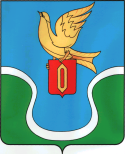                                            ГОРОДСКАЯ ДУМАМУНИЦИПАЛЬНОГО ОБРАЗОВАНИЯ        «ГОРОДСКОЕ ПОСЕЛЕНИЕ            «ГОРОД ЕРМОЛИНО»	                                            КАЛУЖСКАЯ ОБЛАСТЬ                                                                       РЕШЕНИЕ« 11 »  марта 2020 г.                                                                                                        №  18«О внесении изменений в Решение Городской Думы муниципального образования «Городское поселение «Город Ермолино» от 06.09.2017 № 56 «Об утверждении положения о порядке формирования, ведения и обязательного опубликования перечня муниципального имущества, свободного от прав третьих лиц»В соответствии с Федеральным законом от 24.07.2007 N 209-ФЗ "О развитии малого и среднего предпринимательства в Российской Федерации", в целях оказания имущественной поддержки субъектам малого и среднего предпринимательства и организациям, образующим инфраструктуру поддержки субъектов малого и среднего предпринимательства, руководствуясь Уставом муниципального образования «Городское поселение «Город Ермолино», Городская Дума муниципального образования «Городское поселение «Город Ермолино»РЕШИЛА:1. Приложение к Положению утвержденное решением Городской Думы муниципального образования «Городское поселение «Город Ермолино» от 06.09.2017 №56 «Об утверждении положения о порядке формирования, ведения и обязательного опубликования перечня муниципального имущества, свободного от прав третьих лиц», читать согласно новой форме.2. Признать Приложение № 1 к Положению утратившим силу с момента принятия настоящего Решения. 3. Настоящее Решение вступает в силу после его опубликования (обнародования) и подлежит размещению на официальном сайте администрации в сети ИнтернетГлава МО «Городское поселение                                       «Город   Ермолино»                                                               Л.А. ФедотоваОтп. 5 экз.2 – в дело 1 – админ. ГП «Г. Ермолино»1 – прокуратура1 – спец. по имуществуПриложение № 1к Решениюгородской Думымуниципального образования«Городское поселение «Город Ермолино»от 11 марта 2020 г. N 18ПЕРЕЧЕНЬНЕДВИЖИМОГО МУНИЦИПАЛЬНОГО ИМУЩЕСТВА МУНИЦИПАЛЬНОГО ОБРАЗОВАНИЯ ГОРОДСКОЕ ПОСЕЛЕНИЕ «ГОРОД ЕРМОЛИНО» (ЗА ИСКЛЮЧЕНИЕМ ЗЕМЕЛЬНЫХ УЧАСТКОВ), СВОБОДНОГО ОТ ПРАВ ТРЕТЬИХ ЛИЦ (ЗА ИСКЛЮЧЕНИЕМ ИМУЩЕСТВЕННЫХ ПРАВ СУБЪЕКТОВ МАЛОГО И СРЕДНЕГО ПРЕДПРИНИМАТЕЛЬСТВА), ДЛЯ ПРЕДОСТАВЛЕНИЯ ВО ВЛАДЕНИЕ  И (ИЛИ) ПОЛЬЗОВАНИЕ НА ДОЛГОСРОЧНОЙ ОСНОВЕ СУБЪЕКТАМ МАЛОГО И СРЕДНЕГО ПРЕДПРИНИМАТЕЛЬСТВА№п/пНомерв реестре имуществаАдрес (местоположение объекта)Структурированный адрес объектаСтруктурированный адрес объектаСтруктурированный адрес объектаСтруктурированный адрес объектаСтруктурированный адрес объектаСтруктурированный адрес объектаСтруктурированный адрес объектаСтруктурированный адрес объектаСтруктурированный адрес объектаСтруктурированный адрес объекта№п/пНомерв реестре имуществаАдрес (местоположение объекта)Наименование субъекта  Российской ФедерацииНаименование муниципального районаВид населенного пунктаНаименование населенного пунктаТип элемента планировочной структурыНаименование элемента планировочной структурыТип элемента улично-дорожной сетиНаименование элемента улично-дорожной сетиНомер дома (включая литер)Тип и номер корпуса, строения, владения12345678910111213Вид объекта недвижимости; движимое имуществоКадастровый номерКадастровый номерСведения о недвижимом имуществе или его частиСведения о недвижимом имуществе или его частиСведения о недвижимом имуществе или его частиСведения о недвижимом имуществе или его частиСведения о недвижимом имуществе или его частиСведения о недвижимом имуществе или его частиСведения о движимом имуществеСведения о движимом имуществеСведения о движимом имуществеСведения о движимом имуществеСведения о движимом имуществеВид объекта недвижимости; движимое имуществоНомерТип (кадастровый, условный, устаревший)Номер части объекта недвижимости согласно сведениям государственного кадастра недвижимостиНаименование муниципального районаОсновная характеристика объектов недвижимости и его частейОсновная характеристика объектов недвижимости и его частейОсновная характеристика объектов недвижимости и его частейНаименование объекта учетаТип: оборудование, машины, механизмы, установки, транспортные средства, инвентарь, инструменты, иноеГосударственный регистрационный знак (при наличии)Марки, модельГод выпускаКадастровый номер объекта недвижимого имущества, в том числе земельного участка, в (на) котором расположен объектВид объекта недвижимости; движимое имуществоНомерТип (кадастровый, условный, устаревший)Номер части объекта недвижимости согласно сведениям государственного кадастра недвижимостиНаименование муниципального районаТип (площадь-для земельных участков зданий, помещений; протяженность, объем, площадь, глабина залегания и т.п.-для сооружений;протяженность, протяженность,объем,площадь,глубига залегания и т.п. согласно проектной документации-для объектовнезавершенного строительства)Фактическое значение/проектируемое значение (для объектов незавершенного строительства)Единица измерения (для площади-кв.м.;для протяженности-м.; для глубины залегания-м.; для объема- куб.м.Наименование объекта учетаТип: оборудование, машины, механизмы, установки, транспортные средства, инвентарь, инструменты, иноеГосударственный регистрационный знак (при наличии)Марки, модельГод выпускаКадастровый номер объекта недвижимого имущества, в том числе земельного участка, в (на) котором расположен объект1415161718192021222324252627Сведения о праве аренды или безвозмездного пользования имуществомСведения о праве аренды или безвозмездного пользования имуществомСведения о праве аренды или безвозмездного пользования имуществомУказать одно из значений: в перечне (изменениях в перечне)Сведения о правовом акте, в соответствии с которым имущество включено в перечень (изменены сведения об имуществе в перечне)Сведения о правовом акте, в соответствии с которым имущество включено в перечень (изменены сведения об имуществе в перечне)Организации, образующей инфраструктуру поддержки субъектов малого и среднего предпринимательстваОрганизации, образующей инфраструктуру поддержки субъектов малого и среднего предпринимательстваОрганизации, образующей инфраструктуру поддержки субъектов малого и среднего предпринимательстваСубъект малого и среднего предпринимательстваСубъект малого и среднего предпринимательстваСубъект малого и среднего предпринимательстваСубъект малого и среднего предпринимательстваСубъект малого и среднего предпринимательстваУказать одно из значений: в перечне (изменениях в перечне)Наименование органа принявшего документВид документаПравообладательПравообладательПравообладательДокументыоснованиеДокументыоснованиеПравообладательПравообладательПравообладательДокументыоснованиеДокументыоснованиеУказать одно из значений: в перечне (изменениях в перечне)Наименование органа принявшего документВид документаПолное наименование ОГРНИННДата заключениядоговораДата окончания действия договораПолное наименование ОГРНИННДата заключениядоговораДата окончания действия договораУказать одно из значений: в перечне (изменениях в перечне)Наименование органа принявшего документВид документа28293031323334353637383940